О внесении изменений в постановление Исполнительного комитета Староюрашского сельского поселения Елабужского муниципального района от 16.03.2022 г. №3 «Об утверждении административного регламента предоставления муниципальной услуги по присвоению, изменению и аннулированию адресов»В соответствии с Градостроительным кодексом Российской Федерации от 29 декабря 2004 г. № 190-ФЗ, в целях реализации Федерального закона от 27 июля 2010 г. № 210-ФЗ "Об организации предоставления государственных и муниципальных услуг", а также рассмотрев протест Елабужского городского прокурора, Исполнительный комитет Староюрашского сельского поселения Елабужского муниципального района Республики Татарстан ПОСТАНАВЛЯЕТ:1. Внести в административный регламент предоставления муниципальной услуги по присвоению, изменению и аннулированию адресов, утвержденный постановлением Исполнительного комитета Староюрашского сельского поселения Елабужского муниципального района от 16.03.2022 г. №3, следующие изменения:1.1. В абзаце 10 пункта 1.2 слова " От имени лица, указанного в настоящем пункте," заменить словами "С заявлением".1.2.	Абзац 9 пункта 1.5. Регламента изложить в следующей редакции:«элемент планировочной структуры - зона (массив), район (в том числе жилой район, микрорайон, квартал, промышленный район, набережная), территории размещения садоводческих, огороднических и дачных некоммерческих объединений;».1.2.	Абзац 10 пункта 1.5. Регламента изложить в следующей редакции:«элемент улично-дорожной сети - улица, проспект, переулок, проезд, площадь, бульвар, тупик, съезд, шоссе, аллея и иное;».1.3.	Подпункт 2.3.2. пункта 2.3. Раздела 2 Регламента изложить в следующей редакции:«2.3.2. Решение об аннулировании адреса объекта адресации в случае присвоения объекту адресации нового адреса объединяется с решением о присвоении этому объекту адресации нового адреса.».1.4.	Подпункт 2.4.1. пункта 2.4. Регламента изложить в следующей редакции:«2.4.1. Срок предоставления муниципальной услуги:- в случае подачи заявления на бумажном носителе не более 10 рабочих дней со дня поступления заявления;- в случае подачи заявления в форме электронного документа - в срок не более 5 рабочих дней со дня поступления заявления.В случае предоставления муниципальной услуги в упреждающем (проактивном) режиме - 3 рабочих дня со дня предоставления государственных и муниципальных услуг, указанных в пункте 1.6 Регламента.».3. Настоящее постановление подлежит официальному опубликованию.4. Контроль за исполнением настоящего постановления оставляю за собой.Руководитель 							Р.Г.ЮнусовИСПОЛНИТЕЛЬНЫЙ КОМИТЕТ  СТАРОЮРАШСКОГО СЕЛЬСКОГО ПОСЕЛЕНИЯ ЕЛАБУЖСКОГО МУНИЦИПАЛЬНОГОРАЙОНАРЕСПУБЛИКИ ТАТАРСТАН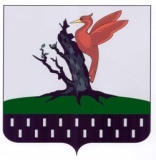 ТАТАРСТАН РЕСПУБЛИКАСЫАЛАБУГА  МУНИЦИПАЛЬРАЙОН ИСКЕ ЮРАШ АВЫЛ ЖИРЛЕГЕ БАШКАРМА КОМИТЕТЫПОСТАНОВЛЕНИЕ                                                    КАРАР                   от 01 марта 2024 г.                 с.Старый Юраш                      № 5          